СТАТЬЯ: Периодичность прохождения обязательного  психиатрического  освидетельствования с  01.09.2022 года.С 1  сентября 2022 года действует  новый порядок прохождения   Обязательного Психиатрического Освидетельствования (ОПО) согласно    Приказа  Минздрава от 20 мая  2022 года № 342н «ОБ УТВЕРЖДЕНИИ ПОРЯДКА ПРОХОЖДЕНИЯ ОБЯЗАТЕЛЬНОГО ПСИХИАТРИЧЕСКОГО ОСВИДЕТЕЛЬСТВОВАНИЯ РАБОТНИКАМИ, ОСУЩЕСТВЛЯЮЩИМИ ОТДЕЛЬНЫЕ ВИДЫ ДЕЯТЕЛЬНОСТИ, ЕГО ПЕРИОДИЧНОСТИ, А ТАКЖЕ ВИДОВ ДЕЯТЕЛЬНОСТИ, ПРИ ОСУЩЕСТВЛЕНИИ КОТОРЫХ ПРОВОДИТСЯ ПСИХИАТРИЧЕСКОЕ ОСВИДЕТЕЛЬСТВОВАНИЕ»    (Новый порядок)  Согласно Нового  порядка  прохождение  ОПО необходимо  только   тем  работникам,  которые  осуществляют виды деятельности  перечисленные  в  Новом  порядке, исключив перечень  вредных  факторов.Помимо этого,  Новый порядок отменяет периодичность  прохождения  работниками  ОПО,  которая  была установлена   раннее  в старых  правилах  прохождения  ОПО, утвержденных  постановлением Правительства РФ  от 23.09.2002 № 695,  согласно  которым освидетельствование работника проводилось не реже  раза в  5 лет.В соответствии  с положениями  Нового порядка - повторное прохождение освидетельствования работником не требуется в случае, если работник поступает на работу по виду деятельности, по которому ранее проходил освидетельствование (не позднее двух лет) и по состоянию психического здоровья был пригоден к выполнению указанного вида деятельности. Результат ранее проведенного освидетельствования подтверждается медицинскими документами, в том числе полученными путем электронного обмена между медицинскими организациями.Таким образом,  если  по состоянию психического здоровья работник был пригоден к выполнению указанного вида деятельности по результатам прошлого освидетельствования,  то повторно  его проводить  не надо.         Итак,  с 1  сентября 2022 года при приеме  на работу  повторно проходить  освидетельствование не нужно, если соблюдены два условия одновременно.- работник будет выполнять вид работ, по которым ранее проходил освидетельствование. Срок прохождения – не позднее двух лет; - по состоянию психического здоровья работник был пригоден к выполнению указанного вида деятельности по результатам прошлого освидетельствования.В случае не соблюдения данных условий, вновь принимаемому работнику необходимо будет пройти психиатрического освидетельствования, согласно установленным требованиям.Старший Государственный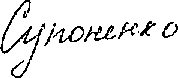  инспектор труда                                                                  Супоненко В.И.